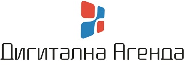 ИНТЕРНЕТ ДИЈАЛОГ СРБИЈЕ, #IDS12Клуб посланика, Толстојева 2, Београд19. април 2012.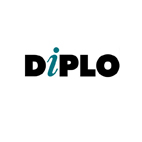 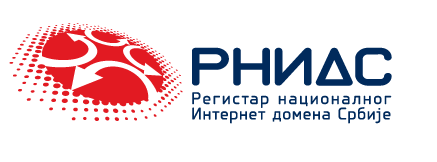 09:00-09:30РегистрацијаРегистрацијаРегистрација09:30-10:00Отварање Отварање Отварање 10:00-11:15Пленарна сесија - Приоритети дигиталног развоја у ЕУ и код нас:е-управае-пословање: развој економије и отварање нових радних месташирокопојасни приступ е-образовањеПленарна сесија - Приоритети дигиталног развоја у ЕУ и код нас:е-управае-пословање: развој економије и отварање нових радних месташирокопојасни приступ е-образовањеПленарна сесија - Приоритети дигиталног развоја у ЕУ и код нас:е-управае-пословање: развој економије и отварање нових радних месташирокопојасни приступ е-образовање    11:15-11:30Пауза за кафуПауза за кафуПауза за кафу11:30-13:00Паралелне сесијеСесија IБезбедност и заштита деце на интернетуСесија IIBroadband for All –Приступне мреже за широкопојасни приступ интернетуСесија IIIПриватност и безбедност13:00-14:00Пауза за ручакПауза за ручакПауза за ручак14:00-15:15Пленарна сесија - Регулатива садржаја:заштита интелектуалне својине: за и противпревенција нелегалног садржајаодговорност посредника (Интернет сервис провајдера и провајдера садржаја)садржај на друштвеним мрежамаподстицај стварања локалног садржајаПленарна сесија - Регулатива садржаја:заштита интелектуалне својине: за и противпревенција нелегалног садржајаодговорност посредника (Интернет сервис провајдера и провајдера садржаја)садржај на друштвеним мрежамаподстицај стварања локалног садржајаПленарна сесија - Регулатива садржаја:заштита интелектуалне својине: за и противпревенција нелегалног садржајаодговорност посредника (Интернет сервис провајдера и провајдера садржаја)садржај на друштвеним мрежамаподстицај стварања локалног садржаја15:15-15:30ЗакључциЗакључциЗакључци15:30Коктел - TweetUpКоктел - TweetUpКоктел - TweetUp